.No Tags, No RestartsSIDE STEP TOUCHES (2X),SIDE TOGETHER, SIDE FLICK/HITCHSIDE STEP TOUCHES (2X), SIDE TOGETHER, SIDE FLICK/HITCHTOE STRUTS FORWARD (4X)STEP FWD BRUSH 2X, WALK BACK 1/4 R, STEPStart Over - Happy Dancing!Contact: mamalinedance@gmail.comSun Goes Down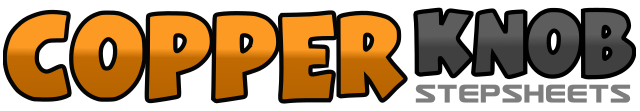 .......Count:32Wall:4Level:Beginner.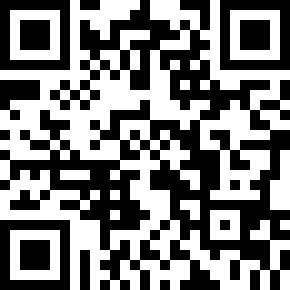 Choreographer:Mamalinedance Mei Kwo (USA) - April 2015Mamalinedance Mei Kwo (USA) - April 2015Mamalinedance Mei Kwo (USA) - April 2015Mamalinedance Mei Kwo (USA) - April 2015Mamalinedance Mei Kwo (USA) - April 2015.Music:Sun Goes Down - David JordanSun Goes Down - David JordanSun Goes Down - David JordanSun Goes Down - David JordanSun Goes Down - David Jordan........1-4Step R to side, touch L beside R, step L to side, touch R beside L5-8Step R to side, step L beside R, step R to right, flick/hitch L to left1-4Step L to side, touch R beside L, step R to side, touch L beside R5-8Step L to side, step R beside L, step L to left, flick/hitch R to right1-2Touch right toe forward, drop right heel as you put weight onto right foot3-4Touch left toe forward, drop left heel as you put weight onto left foot5-6Touch right toe forward, drop right heel as you put weight onto right foot7-8Touch left toe forward, drop left heel as you put weight onto left foot1-4Step fwd R brush L, step L fwd brush R,5-8Back RL, Turn R 1/4 on R, step L beside R